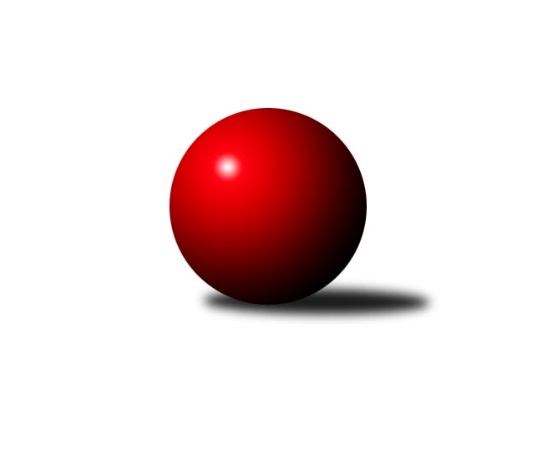 Č.10Ročník 2017/2018	25.11.2017Nejlepšího výkonu v tomto kole: 2559 dosáhlo družstvo: TJ Sokol Machová BZlínský krajský přebor 2017/2018Výsledky 10. kolaSouhrnný přehled výsledků:KC Zlín C	- VKK Vsetín B	7:1	2496:2321	8.0:4.0	24.11.TJ Gumárny Zubří	- TJ Bojkovice Krons	6:2	2538:2488	5.5:6.5	25.11.TJ Spartak Hluk	- TJ Kelč	3:5	2112:2258	4.0:8.0	25.11.TJ Valašské Meziříčí C	- TJ Sokol Machová B	3:5	2444:2559	3.0:9.0	25.11.TJ Slavia Kroměříž	- Kuželkářský klub Kroměříž	5:3	2473:2472	6.0:6.0	25.11.Sport centrum Bylnice	- KK Camo Slavičín	6:2	2554:2438	7.0:5.0	25.11.TJ Bojkovice Krons	- Kuželkářský klub Kroměříž	8:0	2668:2547	8.0:4.0	17.11.TJ Gumárny Zubří	- TJ Spartak Hluk	8:0	2471:2358	11.0:1.0	18.11.TJ Valašské Meziříčí C	- VKK Vsetín C	2:6	2541:2582	4.0:8.0	18.11.TJ Slavia Kroměříž	- VKK Vsetín B	6:2	2583:2452	9.0:3.0	18.11.KK Camo Slavičín	- TJ Sokol Machová B	3:5	2545:2555	6.0:6.0	18.11.Sport centrum Bylnice	- TJ Kelč	2:6	2549:2583	6.0:6.0	18.11.Tabulka družstev:	1.	TJ Slavia Kroměříž	10	8	0	2	52.0 : 28.0 	71.5 : 48.5 	 2467	16	2.	TJ Gumárny Zubří	10	7	1	2	52.5 : 27.5 	73.5 : 46.5 	 2493	15	3.	TJ Bojkovice Krons	10	7	0	3	50.0 : 30.0 	67.0 : 53.0 	 2499	14	4.	KC Zlín C	10	5	3	2	47.0 : 33.0 	62.0 : 58.0 	 2458	13	5.	TJ Kelč	10	6	0	4	44.5 : 35.5 	66.0 : 54.0 	 2425	12	6.	KK Camo Slavičín	11	5	2	4	48.0 : 40.0 	68.0 : 64.0 	 2479	12	7.	VKK Vsetín C	10	5	1	4	40.0 : 40.0 	62.0 : 58.0 	 2490	11	8.	VKK Vsetín B	10	5	0	5	34.0 : 46.0 	51.5 : 68.5 	 2486	10	9.	TJ Sokol Machová B	10	3	1	6	30.5 : 49.5 	51.0 : 69.0 	 2485	7	10.	Kuželkářský klub Kroměříž	11	3	1	7	38.0 : 50.0 	67.5 : 64.5 	 2502	7	11.	Sport centrum Bylnice	10	3	0	7	34.0 : 46.0 	53.0 : 67.0 	 2499	6	12.	TJ Valašské Meziříčí C	10	3	0	7	33.0 : 47.0 	58.0 : 62.0 	 2425	6	13.	TJ Spartak Hluk	10	1	1	8	24.5 : 55.5 	41.0 : 79.0 	 2342	3Podrobné výsledky kola:	 KC Zlín C	2496	7:1	2321	VKK Vsetín B	Samuel Kliment	 	 208 	 188 		396 	 1:1 	 371 	 	167 	 204		Radim Metelka	Lukáš Trochta	 	 199 	 216 		415 	 1:1 	 423 	 	227 	 196		Petr Dvořáček	Pavel Struhař	 	 205 	 199 		404 	 2:0 	 376 	 	188 	 188		Miroslav Viktorin	Miroslav Polášek	 	 198 	 237 		435 	 1:1 	 372 	 	204 	 168		Martin Jasný	Michaela Matlachová	 	 199 	 216 		415 	 1:1 	 403 	 	210 	 193		Vlastimil Kancner	Zuzana Slovenčíková	 	 223 	 208 		431 	 2:0 	 376 	 	200 	 176		Tomáš Adamecrozhodčí: Nejlepší výkon utkání: 435 - Miroslav Polášek	 TJ Gumárny Zubří	2538	6:2	2488	TJ Bojkovice Krons	Lubomír Krupa	 	 210 	 234 		444 	 1.5:0.5 	 403 	 	210 	 193		Jiří Zimek	Ota Adámek	 	 202 	 235 		437 	 1:1 	 413 	 	218 	 195		Ludmila Mifková	Jaroslav Pavlát	 	 187 	 201 		388 	 0:2 	 417 	 	214 	 203		Lumír Navrátil	Libor Vančura	 	 214 	 212 		426 	 2:0 	 391 	 	205 	 186		Jana Jiříčková	Miroslav Macháček	 	 206 	 224 		430 	 1:1 	 421 	 	212 	 209		Petr Bařinka	Radek Vetyška	 	 205 	 208 		413 	 0:2 	 443 	 	211 	 232		Jiří Kafkarozhodčí: Nejlepší výkon utkání: 444 - Lubomír Krupa	 TJ Spartak Hluk	2112	3:5	2258	TJ Kelč	Romana Kočířová	 	 130 	 126 		256 	 0:2 	 376 	 	185 	 191		Antonín Plesník	Tomáš Indra	 	 183 	 159 		342 	 0:2 	 416 	 	212 	 204		Pavel Chvatík	Ludvík Jurásek	 	 193 	 187 		380 	 1:1 	 371 	 	160 	 211		Josef Gassmann	Eva Kyseláková	 	 182 	 182 		364 	 0:2 	 385 	 	183 	 202		Tomáš Vybíral	Zdenek Kocir	 	 188 	 200 		388 	 2:0 	 371 	 	187 	 184		Antonín Pitrun	Ondřej Kelíšek	 	 211 	 171 		382 	 1:1 	 339 	 	160 	 179		Miroslav Pavelkarozhodčí: Nejlepší výkon utkání: 416 - Pavel Chvatík	 TJ Valašské Meziříčí C	2444	3:5	2559	TJ Sokol Machová B	Milan Klanica	 	 210 	 214 		424 	 1:1 	 403 	 	211 	 192		Bohumil Fryštacký	Petr Jandík	 	 176 	 192 		368 	 0:2 	 450 	 	232 	 218		Lukáš Michalík	Jaroslav Zajíček	 	 206 	 190 		396 	 0:2 	 434 	 	210 	 224		Kateřina Fryštácká	Jiří Pavlík	 	 198 	 185 		383 	 1:1 	 375 	 	182 	 193		Miroslav Ševeček	Pavel Milo	 	 212 	 223 		435 	 1:1 	 429 	 	201 	 228		Jiří Fryštacký	Josef Konvičný	 	 225 	 213 		438 	 0:2 	 468 	 	237 	 231		Radek Husekrozhodčí: Nejlepší výkon utkání: 468 - Radek Husek	 TJ Slavia Kroměříž	2473	5:3	2472	Kuželkářský klub Kroměříž	Kateřina Ondrouchová	 	 229 	 177 		406 	 1:1 	 400 	 	190 	 210		Radek Ingr	Martin Růžička	 	 213 	 199 		412 	 0:2 	 445 	 	237 	 208		Daniel Mach	Libor Petráš	 	 194 	 225 		419 	 1:1 	 383 	 	196 	 187		Stanislav Poledňák	Zdeněk Drlík	 	 182 	 190 		372 	 1:1 	 397 	 	219 	 178		Pavel Vyskočil	Tomáš Kuchta	 	 203 	 223 		426 	 2:0 	 401 	 	199 	 202		Lenka Haboňová	Jiří Tesař	 	 221 	 217 		438 	 1:1 	 446 	 	210 	 236		Petr Bočekrozhodčí: Nejlepší výkon utkání: 446 - Petr Boček	 Sport centrum Bylnice	2554	6:2	2438	KK Camo Slavičín	Vladimír Pecl	 	 197 	 214 		411 	 1:1 	 431 	 	221 	 210		Zdeněk Gajda	Josef Bařinka	 	 207 	 249 		456 	 1:1 	 413 	 	222 	 191		Robert Řihák	Alois Beňo	 	 225 	 212 		437 	 2:0 	 403 	 	212 	 191		Radek Rak	Lubomír Zábel	 	 202 	 228 		430 	 0:2 	 438 	 	206 	 232		Erik Jadavan	Stanislav Horečný	 	 218 	 192 		410 	 1:1 	 380 	 	174 	 206		Ivana Bartošová	Ondřej Masař	 	 219 	 191 		410 	 2:0 	 373 	 	205 	 168		Josef Čížrozhodčí: Nejlepší výkon utkání: 456 - Josef Bařinka	 TJ Bojkovice Krons	2668	8:0	2547	Kuželkářský klub Kroměříž	Jana Jiříčková	 	 221 	 225 		446 	 1:1 	 437 	 	211 	 226		Daniel Mach	Lumír Navrátil	 	 211 	 200 		411 	 1:1 	 399 	 	189 	 210		Stanislav Poledňák	Lumír Navrátil	 	 211 	 212 		423 	 1:1 	 417 	 	212 	 205		Pavel Vyskočil	Petr Bařinka	 	 234 	 230 		464 	 1:1 	 452 	 	242 	 210		Lenka Haboňová	Jiří Kafka	 	 226 	 246 		472 	 2:0 	 429 	 	220 	 209		Radek Ingr	Martin Hradský	 	 233 	 219 		452 	 2:0 	 413 	 	209 	 204		Petr Bočekrozhodčí: Nejlepší výkon utkání: 472 - Jiří Kafka	 TJ Gumárny Zubří	2471	8:0	2358	TJ Spartak Hluk	Lubomír Krupa	 	 210 	 203 		413 	 2:0 	 375 	 	182 	 193		Lenka Farkašovská	Ota Adámek	 	 210 	 203 		413 	 2:0 	 404 	 	208 	 196		Ondřej Kelíšek	Josef Šturma	 	 187 	 186 		373 	 2:0 	 369 	 	186 	 183		Tomáš Indra	Libor Vančura	 	 233 	 207 		440 	 2:0 	 408 	 	208 	 200		Ludvík Jurásek	Miroslav Macháček	 	 214 	 187 		401 	 2:0 	 376 	 	211 	 165		Martina Odehnalová	Radek Vetyška	 	 218 	 213 		431 	 1:1 	 426 	 	222 	 204		Zdenek Kocirrozhodčí: Nejlepší výkon utkání: 440 - Libor Vančura	 TJ Valašské Meziříčí C	2541	2:6	2582	VKK Vsetín C	Miloslav Plesník	 	 209 	 228 		437 	 2:0 	 399 	 	196 	 203		Petr Spurný	Petr Jandík	 	 188 	 209 		397 	 0:2 	 414 	 	191 	 223		Lucie Hanzelová	Pavel Milo	 	 244 	 232 		476 	 2:0 	 411 	 	208 	 203		Aneta Spurná	Josef Konvičný	 	 210 	 185 		395 	 0:2 	 453 	 	221 	 232		Pavlína Radílková	Milan Klanica	 	 207 	 221 		428 	 0:2 	 450 	 	226 	 224		Martin Kovács	Jiří Pavlík	 	 223 	 185 		408 	 0:2 	 455 	 	227 	 228		Miroslav Kašíkrozhodčí: Nejlepší výkon utkání: 476 - Pavel Milo	 TJ Slavia Kroměříž	2583	6:2	2452	VKK Vsetín B	Tomáš Kuchta	 	 202 	 216 		418 	 2:0 	 396 	 	198 	 198		Petr Dvořáček	Martin Růžička	 	 212 	 203 		415 	 0:2 	 432 	 	223 	 209		Miroslav Kubík	Libor Petráš	 	 226 	 227 		453 	 2:0 	 384 	 	195 	 189		Vlastimil Struhař	Jiří Tesař	 	 207 	 218 		425 	 1:1 	 429 	 	206 	 223		Miroslav Viktorin	Zdeněk Drlík	 	 208 	 228 		436 	 2:0 	 409 	 	205 	 204		Martin Jasný	Pavel Polišenský	 	 220 	 216 		436 	 2:0 	 402 	 	207 	 195		Vlastimil Kancnerrozhodčí: Nejlepší výkon utkání: 453 - Libor Petráš	 KK Camo Slavičín	2545	3:5	2555	TJ Sokol Machová B	Zdeněk Gajda	 	 220 	 189 		409 	 0:2 	 429 	 	224 	 205		Lukáš Michalík	Robert Řihák	 	 215 	 178 		393 	 1:1 	 404 	 	207 	 197		Bohumil Fryštacký	Ivana Bartošová	 	 239 	 223 		462 	 2:0 	 436 	 	237 	 199		Kateřina Fryštácká	Karel Kabela	 	 217 	 214 		431 	 2:0 	 409 	 	214 	 195		Leoš Hamrlíček	Josef Číž	 	 205 	 225 		430 	 1:1 	 399 	 	220 	 179		Miroslav Ševeček	Radek Rak	 	 228 	 192 		420 	 0:2 	 478 	 	251 	 227		Jiří Fryštackýrozhodčí: Nejlepší výkon utkání: 478 - Jiří Fryštacký	 Sport centrum Bylnice	2549	2:6	2583	TJ Kelč	Stanislav Horečný	 	 221 	 173 		394 	 1:1 	 451 	 	214 	 237		Antonín Plesník	Ondřej Masař	 	 217 	 204 		421 	 0:2 	 452 	 	239 	 213		Pavel Chvatík	Alois Beňo	 	 198 	 214 		412 	 1:1 	 426 	 	215 	 211		Antonín Pitrun	Lubomír Zábel	 	 222 	 216 		438 	 2:0 	 405 	 	196 	 209		Josef Gassmann	Ladislav Strnad	 	 214 	 249 		463 	 2:0 	 399 	 	205 	 194		Miroslav Pavelka	Josef Bařinka	 	 195 	 226 		421 	 0:2 	 450 	 	214 	 236		Tomáš Vybíralrozhodčí: Nejlepší výkon utkání: 463 - Ladislav StrnadPořadí jednotlivců:	jméno hráče	družstvo	celkem	plné	dorážka	chyby	poměr kuž.	Maximum	1.	Miroslav Kubík 	VKK Vsetín B	446.75	308.0	138.8	6.3	5/6	(469)	2.	Pavel Chvatík 	TJ Kelč	442.45	301.6	140.9	2.9	5/6	(473)	3.	Michaela Bagári 	VKK Vsetín C	441.10	291.3	149.9	3.4	5/7	(470)	4.	Radek Husek 	TJ Sokol Machová B	440.58	297.3	143.3	6.4	4/6	(468)	5.	Pavlína Radílková 	VKK Vsetín C	439.96	297.1	142.9	4.7	7/7	(480)	6.	Jiří Zimek 	TJ Bojkovice Krons	433.80	296.2	137.6	6.2	5/6	(461)	7.	Zuzana Slovenčíková 	KC Zlín C	433.71	300.8	132.9	6.1	4/5	(459)	8.	Jiří Kafka 	TJ Bojkovice Krons	431.56	296.4	135.1	4.3	4/6	(472)	9.	Josef Bařinka 	Sport centrum Bylnice	430.89	295.0	135.9	5.7	4/4	(466)	10.	Petr Bařinka 	TJ Bojkovice Krons	430.75	299.6	131.2	5.9	4/6	(464)	11.	Daniel Mach 	Kuželkářský klub Kroměříž	430.62	298.4	132.3	8.3	7/7	(486)	12.	Kateřina Fryštácká 	TJ Sokol Machová B	430.54	298.3	132.2	5.5	6/6	(474)	13.	Alois Beňo 	Sport centrum Bylnice	429.89	296.8	133.1	6.8	4/4	(478)	14.	Petr Boček 	Kuželkářský klub Kroměříž	426.36	296.4	130.0	7.4	7/7	(474)	15.	Erik Jadavan 	KK Camo Slavičín	424.30	295.0	129.3	5.7	6/6	(461)	16.	Radek Ingr 	Kuželkářský klub Kroměříž	423.46	298.5	125.0	7.2	7/7	(445)	17.	Radek Vetyška 	TJ Gumárny Zubří	423.30	297.8	125.5	5.4	5/5	(441)	18.	Pavel Milo 	TJ Valašské Meziříčí C	422.90	293.6	129.3	6.0	5/5	(476)	19.	Vladimír Pecl 	Sport centrum Bylnice	422.54	289.0	133.6	6.8	4/4	(470)	20.	Petr Dvořáček 	VKK Vsetín B	422.11	294.1	128.0	4.8	6/6	(448)	21.	Jiří Tesař 	TJ Slavia Kroměříž	421.70	294.7	127.0	5.9	5/5	(451)	22.	Libor Vančura 	TJ Gumárny Zubří	421.47	293.3	128.2	4.9	5/5	(453)	23.	Jiří Fryštacký 	TJ Sokol Machová B	420.83	285.0	135.8	7.4	6/6	(478)	24.	Radek Rak 	KK Camo Slavičín	420.72	290.4	130.3	5.1	6/6	(442)	25.	Tomáš Kuchta 	TJ Slavia Kroměříž	419.79	288.7	131.1	8.1	4/5	(444)	26.	Miroslav Macháček 	TJ Gumárny Zubří	419.77	286.9	132.8	5.2	5/5	(442)	27.	Zdeněk Gajda 	KK Camo Slavičín	419.06	283.8	135.3	4.9	6/6	(460)	28.	Lubomír Krupa 	TJ Gumárny Zubří	418.24	288.4	129.9	5.0	5/5	(444)	29.	Lenka Haboňová 	Kuželkářský klub Kroměříž	417.95	287.6	130.4	6.3	7/7	(452)	30.	Ota Adámek 	TJ Gumárny Zubří	417.48	290.0	127.4	8.2	5/5	(443)	31.	Lubomír Zábel 	Sport centrum Bylnice	417.29	282.3	135.0	6.8	4/4	(446)	32.	Pavel Struhař 	KC Zlín C	417.23	291.1	126.1	6.6	5/5	(446)	33.	Miloslav Plesník 	TJ Valašské Meziříčí C	416.84	288.9	128.0	4.6	5/5	(477)	34.	Lumír Navrátil 	TJ Bojkovice Krons	415.80	285.1	130.7	5.8	6/6	(451)	35.	Martin Jasný 	VKK Vsetín B	415.67	286.1	129.5	7.9	6/6	(456)	36.	Martin Hradský 	TJ Bojkovice Krons	415.20	287.0	128.2	9.7	5/6	(497)	37.	Antonín Plesník 	TJ Kelč	414.38	289.5	124.8	5.9	6/6	(488)	38.	Martin Kovács 	VKK Vsetín C	414.36	297.6	116.8	8.6	7/7	(450)	39.	Jana Jiříčková 	TJ Bojkovice Krons	413.80	283.7	130.1	7.9	5/6	(446)	40.	Libor Petráš 	TJ Slavia Kroměříž	413.73	285.4	128.3	5.5	5/5	(453)	41.	Lukáš Trochta 	KC Zlín C	413.65	283.6	130.1	7.7	4/5	(436)	42.	Ludmila Mifková 	TJ Bojkovice Krons	412.44	285.9	126.5	6.7	6/6	(453)	43.	Miroslav Kašík 	VKK Vsetín C	412.14	289.3	122.9	5.6	7/7	(455)	44.	Vlastimil Kancner 	VKK Vsetín B	411.50	285.9	125.7	5.8	5/6	(478)	45.	Zdenek Kocir 	TJ Spartak Hluk	410.86	283.2	127.6	6.9	5/5	(453)	46.	Leoš Hamrlíček 	TJ Sokol Machová B	410.75	286.9	123.9	9.1	4/6	(447)	47.	Jaroslav Trochta 	KC Zlín C	410.55	286.7	123.9	8.2	5/5	(443)	48.	Tomáš Vybíral 	TJ Kelč	410.25	288.7	121.5	8.8	6/6	(457)	49.	Miroslav Viktorin 	VKK Vsetín B	409.67	291.5	118.2	9.9	6/6	(458)	50.	Pavel Polišenský 	TJ Slavia Kroměříž	408.44	284.4	124.1	7.0	5/5	(436)	51.	Bohumil Fryštacký 	TJ Sokol Machová B	408.08	291.8	116.3	8.8	6/6	(419)	52.	Milan Klanica 	TJ Valašské Meziříčí C	408.06	288.1	119.9	9.1	4/5	(488)	53.	Jiří Pospíšil 	TJ Spartak Hluk	407.88	286.8	121.1	4.9	4/5	(440)	54.	Ludvík Jurásek 	TJ Spartak Hluk	407.44	283.4	124.0	6.3	5/5	(457)	55.	Josef Číž 	KK Camo Slavičín	407.38	281.8	125.5	6.6	4/6	(456)	56.	Pavel Vyskočil 	Kuželkářský klub Kroměříž	407.05	293.2	113.8	11.8	7/7	(445)	57.	Lukáš Michalík 	TJ Sokol Machová B	406.60	293.0	113.6	8.8	5/6	(450)	58.	Martin Růžička 	TJ Slavia Kroměříž	406.40	282.6	123.8	7.1	5/5	(436)	59.	Robert Řihák 	KK Camo Slavičín	405.20	279.3	125.9	6.5	5/6	(427)	60.	Zdeněk Drlík 	TJ Slavia Kroměříž	403.21	284.3	118.9	9.3	4/5	(436)	61.	Petr Jandík 	TJ Valašské Meziříčí C	402.96	281.0	122.0	7.8	5/5	(458)	62.	Pavla Žádníková 	KC Zlín C	400.00	281.9	118.1	7.5	4/5	(424)	63.	Ondřej Kelíšek 	TJ Spartak Hluk	399.50	287.0	112.5	8.6	4/5	(410)	64.	Ondřej Masař 	Sport centrum Bylnice	398.61	281.2	117.4	7.9	4/4	(446)	65.	Miroslav Ševeček 	TJ Sokol Machová B	397.40	288.6	108.8	12.0	5/6	(425)	66.	Petr Spurný 	VKK Vsetín C	395.25	276.2	119.1	8.6	6/7	(431)	67.	Michaela Matlachová 	KC Zlín C	394.93	287.2	107.8	9.5	5/5	(459)	68.	Jaroslav Zajíček 	TJ Valašské Meziříčí C	394.35	276.6	117.8	7.8	4/5	(427)	69.	Ivana Bartošová 	KK Camo Slavičín	391.63	281.7	109.9	10.0	4/6	(462)	70.	Stanislav Horečný 	Sport centrum Bylnice	390.78	272.7	118.1	7.8	3/4	(420)	71.	Antonín Pitrun 	TJ Kelč	389.75	276.6	113.2	8.0	6/6	(426)	72.	Miroslav Pavelka 	TJ Kelč	386.13	270.4	115.7	8.1	6/6	(463)	73.	Josef Gassmann 	TJ Kelč	384.13	274.8	109.3	14.0	6/6	(469)		Břetislav Adamec 	VKK Vsetín B	459.00	301.0	158.0	4.0	2/6	(478)		Ladislav Strnad 	Sport centrum Bylnice	449.50	305.5	144.0	5.0	1/4	(463)		Ondřej Fojtík 	KK Camo Slavičín	447.50	310.0	137.5	5.5	2/6	(459)		Tomáš Kejík 	Kuželkářský klub Kroměříž	447.17	298.8	148.3	3.5	3/7	(461)		Karel Navrátil 	VKK Vsetín B	445.00	293.0	152.0	4.0	1/6	(445)		Karel Kabela 	KK Camo Slavičín	431.00	284.0	147.0	2.0	1/6	(431)		Michal Trochta 	VKK Vsetín C	423.50	284.5	139.0	5.0	2/7	(429)		Ondřej Pitrun 	TJ Kelč	423.50	296.0	127.5	6.5	2/6	(424)		Milan Skopal 	TJ Slavia Kroměříž	423.00	289.0	134.0	5.0	1/5	(423)		František Nedopil 	Kuželkářský klub Kroměříž	420.00	289.0	131.0	5.0	1/7	(420)		Kateřina Ondrouchová 	TJ Slavia Kroměříž	415.50	288.0	127.5	7.0	2/5	(425)		Jaroslav Slováček 	Sport centrum Bylnice	415.00	318.0	97.0	14.0	1/4	(415)		Samuel Kliment 	KC Zlín C	414.00	283.5	130.5	7.0	1/5	(432)		Lucie Hanzelová 	VKK Vsetín C	414.00	317.0	97.0	14.0	1/7	(414)		Lumír Navrátil 	TJ Bojkovice Krons	411.00	285.0	126.0	5.0	1/6	(411)		Aneta Spurná 	VKK Vsetín C	411.00	307.0	104.0	12.0	1/7	(411)		Jaroslav Adam 	TJ Gumárny Zubří	409.00	296.0	113.0	9.0	1/5	(409)		Josef Konvičný 	TJ Valašské Meziříčí C	406.13	283.7	122.4	8.4	3/5	(448)		Petr Trefil 	KK Camo Slavičín	403.83	287.0	116.8	11.3	3/6	(439)		Vlastimil Struhař 	VKK Vsetín B	400.25	283.4	116.8	8.9	3/6	(436)		Jaroslav Pavlát 	TJ Gumárny Zubří	398.67	287.3	111.3	7.3	1/5	(409)		Šárka Drahotová 	TJ Sokol Machová B	398.00	276.0	122.0	12.0	1/6	(398)		Tomáš Adamec 	VKK Vsetín B	397.00	285.3	111.8	7.3	2/6	(422)		Miroslav Polášek 	KC Zlín C	396.27	283.4	112.9	11.5	3/5	(435)		Radim Krupa 	TJ Gumárny Zubří	396.00	283.7	112.3	11.0	3/5	(421)		Eva Kyseláková 	TJ Spartak Hluk	394.17	278.3	115.8	9.2	3/5	(440)		Stanislav Poledňák 	Kuželkářský klub Kroměříž	393.67	277.3	116.3	10.7	3/7	(399)		Miroslav Plášek 	VKK Vsetín C	393.33	278.4	114.9	9.2	3/7	(415)		Josef Vaculík 	Kuželkářský klub Kroměříž	391.00	280.0	111.0	9.0	1/7	(391)		Josef Šturma 	TJ Gumárny Zubří	390.17	281.8	108.3	11.8	3/5	(422)		Jaroslav Pavlík 	Kuželkářský klub Kroměříž	385.50	267.0	118.5	8.0	1/7	(387)		Tomáš Havlíček 	VKK Vsetín C	385.44	286.2	99.2	12.1	3/7	(439)		Tomáš Náplava 	Kuželkářský klub Kroměříž	385.00	278.0	107.0	16.0	1/7	(385)		Jaroslava Juřicová 	TJ Valašské Meziříčí C	384.50	262.5	122.0	7.5	2/5	(389)		Jiří Pavlík 	TJ Valašské Meziříčí C	381.44	277.7	103.8	10.6	3/5	(415)		Marie Hnilicová 	KC Zlín C	381.00	276.0	105.0	11.0	1/5	(381)		Adam Kalina 	TJ Bojkovice Krons	378.00	262.0	116.0	7.0	1/6	(378)		Martina Odehnalová 	TJ Spartak Hluk	376.00	274.0	102.0	11.0	1/5	(376)		Nikola Gavurníková 	VKK Vsetín C	375.00	264.0	111.0	10.0	1/7	(375)		Miroslav Macega 	TJ Slavia Kroměříž	375.00	274.0	101.0	12.0	1/5	(375)		Jiří Dolák 	VKK Vsetín B	375.00	278.0	97.0	15.3	3/6	(391)		Michal Růžička 	TJ Slavia Kroměříž	374.00	284.0	90.0	12.0	1/5	(374)		Radim Metelka 	VKK Vsetín B	371.00	272.0	99.0	8.0	1/6	(371)		Alena Kočířová 	TJ Spartak Hluk	366.33	266.8	99.5	10.2	3/5	(392)		Eva Kyseláková 	TJ Spartak Hluk	365.00	268.0	97.0	9.0	1/5	(365)		Lenka Farkašovská 	TJ Spartak Hluk	360.50	261.2	99.3	13.7	3/5	(375)		Tomáš Indra 	TJ Spartak Hluk	349.83	253.5	96.3	15.6	3/5	(369)		Dako Pavič 	TJ Spartak Hluk	339.00	255.0	84.0	14.5	1/5	(345)		Michal Machala 	TJ Bojkovice Krons	335.00	238.0	97.0	15.0	1/6	(335)		Romana Kočířová 	TJ Spartak Hluk	256.00	203.0	53.0	29.0	1/5	(256)Sportovně technické informace:Starty náhradníků:registrační číslo	jméno a příjmení 	datum startu 	družstvo	číslo startu
Hráči dopsaní na soupisku:registrační číslo	jméno a příjmení 	datum startu 	družstvo	Program dalšího kola:11. kolo1.12.2017	pá	17:00	TJ Kelč - KC Zlín C	1.12.2017	pá	17:00	TJ Bojkovice Krons - TJ Valašské Meziříčí C	1.12.2017	pá	17:00	TJ Sokol Machová B - Sport centrum Bylnice	1.12.2017	pá	18:30	VKK Vsetín B - TJ Gumárny Zubří	2.12.2017	so	10:00	VKK Vsetín C - TJ Spartak Hluk	2.12.2017	so	16:00	KK Camo Slavičín - TJ Slavia Kroměříž	Nejlepší šestka kola - absolutněNejlepší šestka kola - absolutněNejlepší šestka kola - absolutněNejlepší šestka kola - absolutněNejlepší šestka kola - dle průměru kuželenNejlepší šestka kola - dle průměru kuželenNejlepší šestka kola - dle průměru kuželenNejlepší šestka kola - dle průměru kuželenNejlepší šestka kola - dle průměru kuželenPočetJménoNázev týmuVýkonPočetJménoNázev týmuPrůměr (%)Výkon2xRadek HusekMachová B4682xPavel ChvatíkKelč109.774163xJosef BařinkaSport centrum B4562xRadek HusekMachová B109.694681xLukáš MichalíkMachová B4501xLubomír KrupaZubří108.814442xPetr BočekKuželkářský klu4462xJiří KafkaBojkovice108.564432xDaniel MachKuželkářský klu4453xJosef BařinkaSport centrum B107.984561xLubomír KrupaZubří4442xPetr BočekKuželkářský klu107.21446